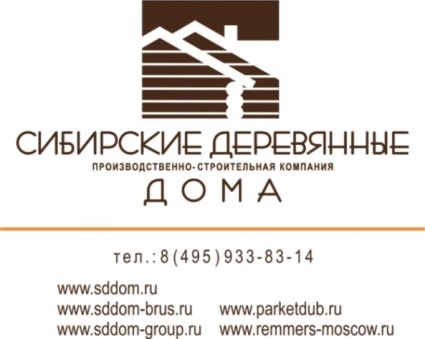 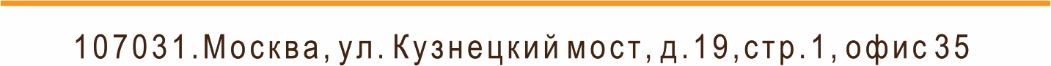 Прайс-лист на продукциюПрайс-лист на продукциюПродукцияЦена, руб/м3 Цена, руб/м3 Цена, руб/м3 ПродукцияЦена, руб/м3 Цена, руб/м3 Цена, руб/м3 (диаметр оцилиндрованного бревна, мм)Сибирская лиственницаСибирский кедрКировская соснаОцилиндрованное бревноОцилиндрованное бревноОцилиндрованное бревноОцилиндрованное бревно16010 500,00  11 500,00  7 000,00  18010 500,00  11 500,00  7 000,00  20011 000,00  12 500,00  7 000,00  22011 500,00  13 500,00  7 000,00  24012 000,00  14 500,00  7 000,00  26012 500,00  14 500,00  7 000,00  28013 000,00  14 500,00  8 000,00  30014 000,00  15 500,00  8 000,00  320--8 000,00  